Publicado en Madrid el 12/07/2019 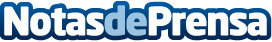 El proyecto Mujer e Ingeniería de la Real Academia de Ingeniería recibe la Mención Honorífica El proyecto Mujer e Ingeniería de la Real Academia de Ingeniería recibe la Mención Honorífica del Colegio de Ingenieros IndustrialesDatos de contacto:Redacción608171536Nota de prensa publicada en: https://www.notasdeprensa.es/el-proyecto-mujer-e-ingenieria-de-la-real Categorias: Sociedad Otros Servicios Otras Industrias http://www.notasdeprensa.es